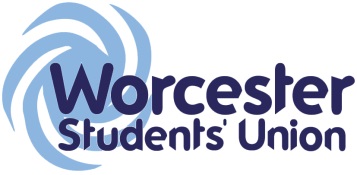 Executive Officer Report to Student CouncilOfficer Name / Role: Wesley Hudson Date of report: PresidentWhat work have you been undertaking towards your objectives since the last meeting? Please limit this to 5 items.Completed my Campaign for the year on housing. We are waiting for feedback via a survey on how students and landlords found the fair.Helped the Money Advice service to engage with students through their stalls in main reception.Organising a discussion for Students about food on campus. Artwork and Promo to come. Meeting with the President of Warwickshire College to discuss SU links to support students at Partner Colleges. Help support and promote fair trade fortnight.What progress have you made on actions you have been mandated by Student Council to carry out?N/AList up to 5 other duties of note have you been carrying out within your role and state how has this been benefitting students?Helped run a University mental health fair to give advice and tips to students.Delivered a presentation to the University Executive about the Students’ Union and its visions and aims. Helped out a few days during “Go Green Week” and “SVW”.Involved in the planning of the Celebration week events. Organising an event with the Nature society for GISU.What are the 5 key tasks you aim to get done before the next meeting?Submitted our GISU for the year.Interview for a new member of SU Staff (Finance Assistant) Attend a meeting about the use of Firstpoint and how it can be improved. Help raise money during RAG week. Explore the possibility of doing a project around supporting commuting students with the University. What, in particular, do you want to draw to Student Council’s attention?  (This might include events/activities you’re planning, feedback from meetings you’ve attended or something you’d like Student Council to discuss or debate,  for instance).